Undervisningsbeskrivelse 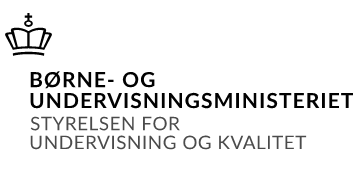 Oversigt over gennemførte undervisningsforløb i fagetBeskrivelse af det enkelte undervisningsforløb Nb! Et skema for hvert forløbBeskrivelse af det enkelte undervisningsforløb Nb! Et skema for hvert forløbBeskrivelse af det enkelte undervisningsforløb Nb! Et skema for hvert forløbBeskrivelse af det enkelte undervisningsforløb Nb! Et skema for hvert forløbBeskrivelse af det enkelte undervisningsforløb Nb! Et skema for hvert forløbBeskrivelse af det enkelte undervisningsforløb Nb! Et skema for hvert forløbBeskrivelse af det enkelte undervisningsforløb Nb! Et skema for hvert forløbBeskrivelse af det enkelte undervisningsforløb Nb! Et skema for hvert forløbTerminMaj 2022InstitutionNiels Brock InnovationsgymnasietUddannelseHHXFag og niveauErhvervscaseLærer(e)Peter Wenzel Kruse (VØ) og Maya Arildskov (Afsætning)Hold2F (f20infsh)Forløb 1Fagdag 1 – Introduktion til casemetoden, EC case, indsamling af data samt case LagkagehusetForløb 2Fagdag 2 - SituationsanalysenForløb 3Fagdag 3 – KSF og udfordringerForløb 4Fagdag 4 – Løsningsforslag og konsekvensberegningerForløb 5Fagdag 5 – Synopsis og præsentationForløb 6Fagdag 6 – Fremlæggelser og refleksionerForløb 7Case: bOblesForløb 8DM-case 2022: LouisianaForløb 1Fagdag 1 Forløbets indhold og fokusIndhold:- Introduktion til casemetoden og EC-case- Indsamling af data- Case: Lagkagehuset.Fokus:- At forstå casemetoden - Arbejdsprocesser med hensyn til den valgte eksamensform: gruppeeksamen- Informationsindsamling og metodeovervejelser - Tankegangs- og modelleringskompetencerne - Databehandlingskompetencen.Faglige mål- Indsamle, analysere og vurdere informationer om virksomhedens interne og eksterne forhold.KernestofCasemetoden.Anvendt materiale.Systime: Erhvervscase (Læreplan 2017)- At arbejde med cases- Økonomiske kompetencer- MetodeovervejelserUndervisningstid: 5 timer (3 moduler a 100 minutter).ArbejdsformerKlasseundervisning med dialog, øvelse, casearbejde.Forløb 2Fagdag 2 Forløbets indhold og fokusIndhold:- Udarbejde situationsanalyse og SWOT-opstilling- Case: Lagkagehuset.Fokus:- Tankegangs-, modellerings-, problembehandlings-, ræsonnements-, og redskabskompetencen.Faglige mål- Indsamle, analysere og vurdere informationer om virksomhedens interne og eksterne forhold.- Anvende it og medier til informationssøgning, samarbejde, produktion og formidlingKernestofCasemetoden.Anvendt materiale.Systime: Erhvervscase: (Læreplan 2017) - Centrale begreber i erhvervscase.Undervisningstid: 5 timer (3 moduler a 100 minutter).ArbejdsformerKlasseundervisning med dialog, øvelse, casearbejde.Forløb 3Fagdag 3 Forløbets indhold og fokusIndhold:- Analysere KSF’er og udfordringer vha. situationsanalysen.- Case: LagkagehusetFokus:- Problembehandlings- og ræsonnementskompetencenFaglige mål- Identificere en virksomheds kritiske succesfaktorer ud fra en analyse af virksomhedens forretningsmodel.- Argumentere for en virksomheds centrale udfordringer ud fra interne og eksterne analyser.KernestofCasemetoden.Anvendt materiale.Systime: Erhvervscase: (Læreplan 2017) - Centrale begreber i erhvervscase.Undervisningstid: 5 timer (3 moduler a 100 minutter)ArbejdsformerKlasseundervisning med dialog, øvelse, casearbejde.Forløb 4Fagdag 4 Forløbets indhold og fokusIndhold:- Udarbejde løsningsforslag/handlingsforslag til udfordringer- Konsekvensberegninger- Case: Lagkagehuset.Fokus:- Den kreativproces i forhold til handlingsforslag- De økonomiske betragtninger i forhold til handlingsforslag- Faglig argumentation- Problembehandlings- og ræsonnementskompetencen.Faglige mål- Argumentere fagligt for udvalgte løsninger og deres konsekvenser.KernestofCasemetoden.Anvendt materiale.Systime: Erhvervscase (Læreplan 2017)- Centrale begreber i erhvervscase.Undervisningstid: 5 timer (3 moduler a 100 minutter).ArbejdsformerKlasseundervisning med dialog, øvelse, casearbejde.Forløb 5Fagdag 5 Forløbets indhold og fokusIndhold:- Synopsis-skrivning- Præsentationsudformning- Case: Lagkagehuset.Fokus:- At kunne udarbejde en synopsis på baggrund af analysearbejde- At kunne præsentere analysearbejde i en systematisk proces- Mundtligt præsentationsmateriale- Alle økonomiske kompetencerFaglige mål- Formidle viden med anvendelse af faglige ræsonnementer.- Anvende it og medier til informationssøgning, samarbejde, produktion og formidling.KernestofCasemetoden.Anvendt materiale.Systime: Erhvervscase (Læreplan 2017)- Centrale begreber i erhvervscase- Eksamen i erhvervscase.Undervisningstid: 5 timer (3 moduler a 100 minutter).ArbejdsformerKlasseundervisning med dialog, øvelse, casearbejde.Forløb 6Fagdag 6 Forløbets indhold og fokusIndhold:- Fremlæggelse- Refleksion. - Case: LagkagehusetFokus:- At kunne præsentere analysearbejde i en systematisk proces- At reflektere over gruppearbejdet. Egen bidragelse samt gruppen som helhed- Mundtligt præsentationsmateriale- Alle økonomiske kompetencer.Faglige mål- Formidle viden med anvendelse af faglige ræsonnementer- Forholde sig kritisk til egne arbejdsprocesser og resultater- Anvende it og medier til informationssøgning, samarbejde, produktion og formidling.KernestofCasemetoden.Anvendt materiale.Systime: Erhvervscase (Læreplan 2017)- Centrale begreber i erhvervscase- Eksamen i erhvervscaseUndervisningstid: 5 timer (3 moduler a 100 minutter)ArbejdsformerFremlæggelse (af Lagkagehuset casen) og gruppearbejde (refleksion).Forløb 7Case bObles Forløbets indhold og fokusIndhold:- Case: bObles.Fokus:- Synopsis- Alle økonomiske kompetencer- Mundtligt præsentationsmaterialeKrav til synopsis:5 KSF’er 3 udfordringer 2 løsnings-/handlingsforslag per udfordringØkonomiske refleksioner til alle handlingsforslagKrav til den mundtlige præsentation: Dybde fremfor brede:Forretningsmodel, KSF’er, udfordringer, handlingsforslag, i dybden med et valgt handlingsforslag samt økonomiske konsekvensberegninger for valgt handlingsforslagFaglige mål- Indsamle, analysere og vurdere informationer om virksomhedens interne og eksterne forhold.- Argumentere for en virksomheds centrale udfordringer ud fra interne og eksterne analyser.- Identificere en virksomheds kritiske succesfaktorer ud fra en analyse af virksomhedens forretningsmodel.- Argumentere for en virksomheds centrale udfordringer ud fra interne og eksterne analyser.- Udvikle løsninger på en virksomheds udfordringer ud fra en kreativ proces.- Argumentere fagligt for udvalgte løsninger og deres konsekvenser.- Formidle viden med anvendelse af faglige ræsonnementer.- Anvende it og medier til informationssøgning, samarbejde, produktion og formidling. - Forholde sig kritisk til egne arbejdsprocesser og resultater.KernestofCasemetoden.Anvendt materiale.Systime: Erhvervscase (Læreplan 2017)Undervisningstid: 16,7 timer (10 moduler a 100 minutter)ArbejdsformerCasearbejde, fremlæggelse og refleksioner.Forløb 8DM-case 2022: Louisiana  Forløbets indhold og fokusIndhold:- Case: Louisiana.Fokus:- Alle økonomiske kompetencer- Mundtligt præsentationsmaterialeKrav til synopsis:3-5 KSF’er 3 udfordringer 2 handlingsforslag per udfordringØkonomiske refleksioner til alle handlingsforslagKrav til den mundtlige præsentation: Dybde fremfor brede:Forretningsmodel, KSF’er, udfordringer, handlingsforslag, i dybden med et valgt handlingsforslag samt økonomiske konsekvensberegninger for valgt handlingsforslagFaglige mål- Indsamle, analysere og vurdere informationer om virksomhedens interne og eksterne forhold.- Argumentere for en virksomheds centrale udfordringer ud fra interne og eksterne analyser.- Identificere en virksomheds kritiske succesfaktorer ud fra en analyse af virksomhedens forretningsmodel.- Argumentere for en virksomheds centrale udfordringer ud fra interne og eksterne analyser.- Udvikle løsninger på en virksomheds udfordringer ud fra en kreativ proces.- Argumentere fagligt for udvalgte løsninger og deres konsekvenser.- Formidle viden med anvendelse af faglige ræsonnementer.- Anvende it og medier til informationssøgning, samarbejde, produktion og formidling. - Forholde sig kritisk til egne arbejdsprocesser og resultater.KernestofCasemetoden.Anvendt materiale.Systime: Erhvervscase (Læreplan 2017)Undervisningstid: 13,3 timer (8 moduler a 100 minutter)ArbejdsformerCasearbejde, fremlæggelse af Louisiana-casen.